Guild meetings We usually meet on the third Saturday of each month at Shawford Parish Hall (except August and December).  Meetings start at 10am and finish by 4pm.  Annual membership for April 2023 to March 2024 is £20, but there is a reduced rate for new members joining after 1st January 2024 and young people up to 24 years old.  There is an entrance fee of £2 for members, payable on the door.Visitors are welcome and pay a door fee of £5.  Membership benefits include:skillshare, show & tell, talks and an annual fibre eventsales tablelibrary and equipment for hireweaving days and specialist workshops with priority bookings for membersemail updates on upcoming eventsThere is also an active facebook group.  PROGRAMME OF EVENTS 2024Guild meetings We usually meet on the third Saturday of each month at Shawford Parish Hall (except August and December).  Meetings start at 10am and finish by 4pm.  Annual membership for April 2023 to March 2024 is £20, but there is a reduced rate for new members joining after 1st January 2024 and young people up to 24 years old.  There is an entrance fee of £2 for members, payable on the door.Visitors are welcome and pay a door fee of £5.  Membership benefits include:skillshare, show & tell, talks and an annual fibre eventsales tablelibrary and equipment for hireweaving days and specialist workshops with priority bookings for membersemail updates on upcoming eventsThere is also an active facebook group.  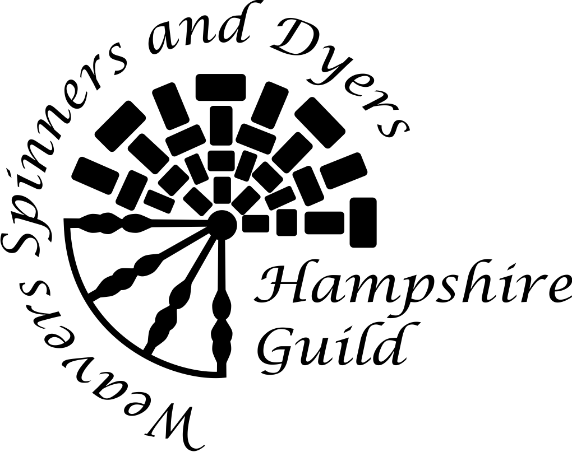 Guild meetings We usually meet on the third Saturday of each month at Shawford Parish Hall (except August and December).  Meetings start at 10am and finish by 4pm.  Annual membership for April 2023 to March 2024 is £20, but there is a reduced rate for new members joining after 1st January 2024 and young people up to 24 years old.  There is an entrance fee of £2 for members, payable on the door.Visitors are welcome and pay a door fee of £5.  Membership benefits include:skillshare, show & tell, talks and an annual fibre eventsales tablelibrary and equipment for hireweaving days and specialist workshops with priority bookings for membersemail updates on upcoming eventsThere is also an active facebook group.  GUILD CHAIR: ADAM BATTINGEmail: chairofhantswsd@yahoo.co.ukSECRETARY: SALLY TOPSOMEmail: secretaryhantswsd@yahoo.co.ukTREASURER: CORAL NEWTONWebsite: www.hantswsd.org Hampshire Guild of Weavers Spinners and Dyers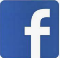 Charity number: 1170781GUILD CHAIR: ADAM BATTINGEmail: chairofhantswsd@yahoo.co.ukSECRETARY: SALLY TOPSOMEmail: secretaryhantswsd@yahoo.co.ukTREASURER: CORAL NEWTONWebsite: www.hantswsd.org Hampshire Guild of Weavers Spinners and DyersCharity number: 1170781GUILD CHAIR: ADAM BATTINGEmail: chairofhantswsd@yahoo.co.ukSECRETARY: SALLY TOPSOMEmail: secretaryhantswsd@yahoo.co.ukTREASURER: CORAL NEWTONWebsite: www.hantswsd.org Hampshire Guild of Weavers Spinners and DyersCharity number: 1170781Hampshire Guild Programme 202420 Jan	Natures Rainbow: natural dye gardening17 Feb	The Border Tart: travels in India – stitching and indigo – VIRTUAL TALK16 Mar	Guild skillshare day20 Apr	The Sussex Spinner: knitting history pre Industrial Revolution and tips on Spinning wheel maintenance18 May	tbc15 Jun	tbc20 Jul	AGM and Janet Phillips: designing woven fabrics21 Sep	Guild Open Day: free - all welcome19 Oct	Fibre day: the Weavers Loft and Woolastons Woolly Wonders 16 Nov	Andy Skinner: medieval Southampton and the wool trade14 Dec	Shared festive lunch and Alec McArdle:  the making of a medieval garmentNote that the programme may be subject to change - please check the Guild website or Facebook pageGuild Weaving Days28 Sep, 26 Oct and 23 Nov – details to follow Youth ActivitiesThe Guild runs a programme of activities in partnership with other organisations, to enable young people to experience fibre related craft.  For further information see the Youth Activities page of the Guild website at www.hantswsd.org/youth-guildthe national Association of Weavers Spinners and Dyersis the umbrella organisation for over 100 Guilds across the UK and beyond.  It provides:the Journal – its quarterly magazine.national conferences, exhibitions and summer schools – held bienniallyrecognised qualifications certifying individuals' high level of achievement and competence in their chosen craft.Further information on the Association is available via its website: www.wsd.org.uk/